Задания для воспитанников группы № 6(3 и 4  годов обучения)Лексическая тема недели 20.04. - 24.04.2020 г. «Транспорт на наших улицах»Цель: закрепление  знаний о транспорте.Задания дефектологаРодителям рекомендуется вместе с ребёнком понаблюдать на улице за движением различного транспорта. На иллюстрациях или игрушках выделить основные части, назвать (показать) их. Игра: «Вагончик за вагончиком» (перед ребенком выложены в хаотическом порядке цифры от 1 – 5, нужно правильно расставить их)Д/и «Чем похожи, чем отличаются» (грузовая и легковая машины, поезд и корабль, самолет и корабль).Д/и «Что лишнее?» (используются иллюстрации или реальные предметы) (Корабль, грузовик, машина, повар; Руль, колесо, поезд, кабина и тд)  Д/и   «Разрезные картинки» Найдите в старых журналах картинки с изображением   транспорта. Разрежьте картинки по прямым линиям и диагонали  на 4-6 частей. Части перемешайте и предложите ребенку сложить картинки.Написать ребенку предложенный вариант  и предложить обвести цифру 4  в кружочек.            1    4    7    8    5     4    8    4           3    2    5    7    4     1    9    3           4    7    4    0    6     2    3    7  7.        На отдельном листе нарисовать ребенку любой вид транспорта, состоящий из геометрических фигур (см. образец) . Предложить выполнить  штриховку в разных направлениях. Следить за тем как ребенок держит карандаш.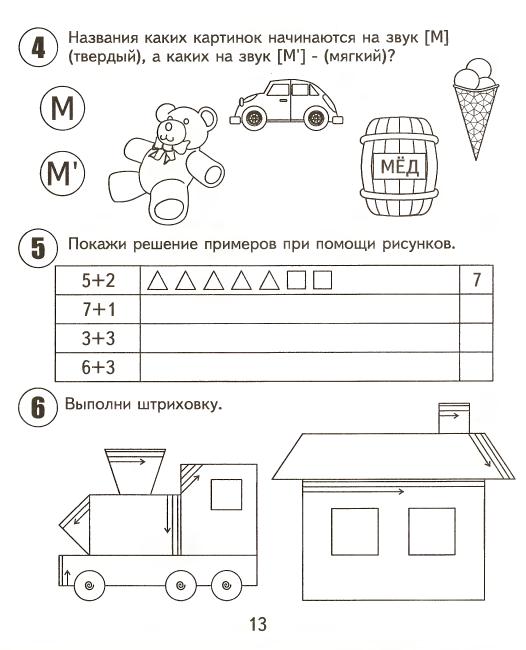 8. Д/и  "Один - много" ( образование единственного и множественного числа существительных)     (машина – машины, автобус – автобусы,…..) Задания воспитателей Чтение стихотворения С. Маршака «Паровоз по рельсам мчится»Чтение стихотворения С. Маршака «Паровоз по рельсам мчится»- Продолжать знакомить детей с творчеством С. Маршака;-продолжать учить детей внимательно слушать литературный текст,   понимать  и эмоционально  воспринимать его содержание;- развивать слуховое восприятие;-учить  понимать  характеры персонажей; - учить передавать свое отношение к персонажам;- поддерживать речевую активность детей.1.Чтение стихотворения С. Маршака «Паровоз по рельсам мчится»2.Обыгрывание стихотворения С. Маршака «Паровоз по рельсам мчится»Лепка «Грузовик»Лепка «Грузовик»- Продолжать учить способам обследования предметов для лепки (ощупывать предмет, выделяя в нем форму; определить цвет).-продолжать формировать умения работать с пластилином, учить детей работать со стекой;-продолжать учить работать по словесной инструкции (по картинке – без образца),  -продолжать учить передавать в лепке основные внешние признаки предметов, используя приемы раскатывания, сплющивания, соединения деталей;-воспитывать умение доводить начатое дело до конца, оценочное отношение к своим работам и работам сверстников.1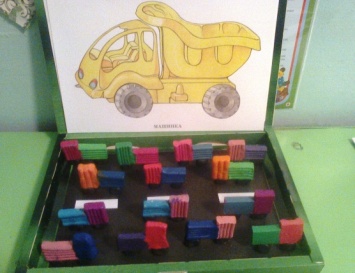 Рисование «Веселый паровозик» (карандаши) (начало)Рисование «Веселый паровозик» (карандаши) (начало)- Продолжать учить детей рисовать простым карандашом (правильно держать, правильно нажимать);-Продолжать учить ориентироваться на листе бумаги, располагая рисунок в соответствии с речевой инструкцией взрослого (внизу – железная дорога, посередине – поезд)-Продолжать учить детей рисовать прямые линии (шпалы, рельсы) в определённом месте, контролировать их длину;-Продолжать учить рисовать предметы (паровоз) с помощью  геометрических фигур;-Закреплять умение детей закрашивать цветными карандашами  предметы, не выезжая за контур; - развивать мелкую моторику рук, внимание, мышление.- воспитывать самостоятельность, аккуратность.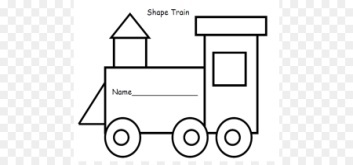 Аппликация «Вагончики для паровозика»Аппликация «Вагончики для паровозика»- развивать умение правильно располагать на листе бумаги заготовки аппликации;-продолжать учить наклеивать по образцу разные по форме, величине, цвету предметы;-закреплять знания детей геометрических форм и цвета;- развивать память, мышление, мелкую моторику  рук;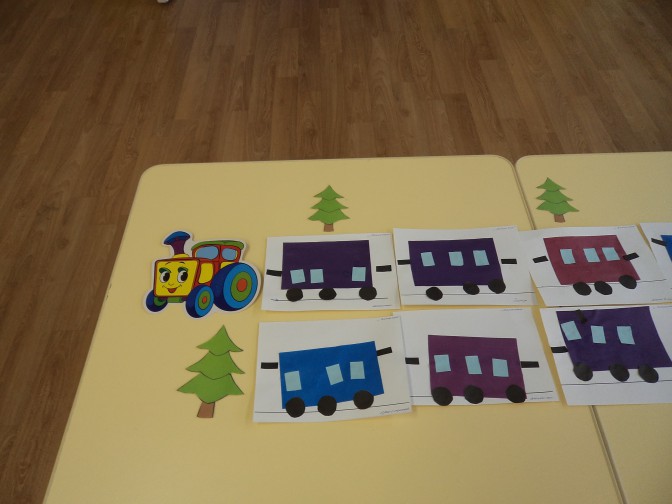 Образовательная область «Художественно – эстетическое  развитие» раздел  «Продуктивная  и изобразительная деятельностьКонструирование – ручной труд «Машина» (втулки от туалетной бумаги)Образовательная область «Художественно – эстетическое  развитие» раздел  «Продуктивная  и изобразительная деятельностьКонструирование – ручной труд «Машина» (втулки от туалетной бумаги)-закреплять навык  конструирования из бросового материала; -развивать мелкую моторику рук;- упражнять в работе с ножницами (для детей, владеющих ножницами);- закреплять правила работы с ножницами (для владеющих детей);- активизировать и обогащать словарный запас; -учить придавать поделкам выразительность в сочетании с задуманной композицией;- формировать бережное отношение к природе1 Оборудование: рулончики от туалетной бумаги ( на каждого ребенка), круги черного цвета (по 4 на каждого ребенка)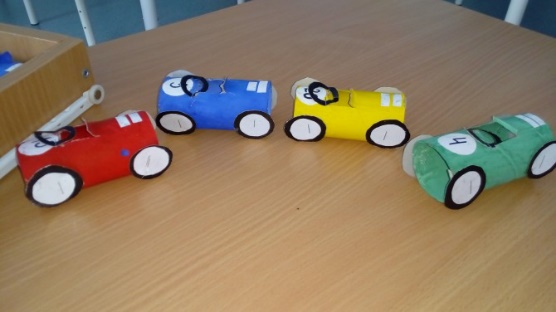 